       Regional Service Council Minutes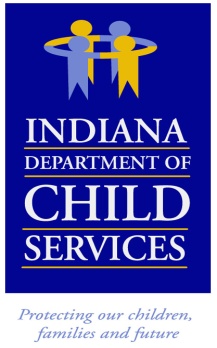 Region # 	15	    Meeting Date: 		October 19, 2022				Meeting Location: 	Microsoft Teams			Council Members Present:Sandy Ante, Dearborn/Ohio Local Office DirectorDenise Burton, Decatur Local Office DirectorGary Keith, Jefferson Local Office DirectorMichelle Smith, Ripley Local Office DirectorJon MacMurdo, Dearborn DCS SupervisorAlyssa Shelton, Jefferson DCS SupervisorLaural French, Advocates for ChildrenCouncil Members Present by proxy:Jennifer Sturges / Proxy for Judge Day, Decatur CoMorgan Thomas, Proxy for Judge King, Ripley CoCouncil Members Absent:Michelle Adams, R15 ManagerTeresa Patrick, Switzerland Local Office DirectorKristen Lazo, Decatur FCMK-Lynn Minor, Jefferson FCMLeeann Wiseheart, Proxy for Jefferson Co Prosecutor (new)Adam Rauch / Proxy for Judge Humphrey, Dearborn CircuitKerri Fox, Foster Parent/YES HomeOthers in Attendance: Belinda Foreman, Regional Finances Jason Nelson, Services CoordinatorErica Roberts, Community Partner/IHBS	eroberts@ihbs.us Chrystal Hardin, Community Partner/IHBS	chardin@ihbs.us Michelle Knight					Michelle.Knight@centerstone.orgAshley Pike, Valle Vista				ashley.pike@uhsinc.com Sandra Wehner, RVR				swehner@rivervalleyresources.com Julie Himes, RVR					julie@rivervalleyresources.com Zita Duffy						duffyz@safy.org Teresa Nobbe, DCS Clerical			Teresa.Nobbe@dcs.in.gov Meeting MinutesMeeting Called to Order at: 	2:00 pmWelcome/Roll Call – Introductions completed  Approval of Minutes:  Gary Keith made a motion to approve the July 15, 2022 minutes; Laural French seconded; all in favor.PROGRAMS/COMMITTEE REPORTS:  Community Partners / Chrystal HardinQuarterly Report, Referral Report, Budget & Flex fund reportsReports were sent to council membersSuccess story:  assisted single mother in obtaining her driver’s license to gain employment & helped enroll her children in school Referrals:  41 in Aug; 63 in Sept; referrals are up compared to 2021Budget:  Slightly over budget; breakdown sharedFlex fund breakdown Regional Finance Manager - Belinda Foreman Financial Reports sent to RSC members  Expenditures are down 21.3% so far this fiscal year38 day average turnaround for payment to vendorsReminder:  Providers attach report when submitting bill to Kidtraks  Billing questions:  DCSPaymentResearchUnit@dcs.in.gov Regional Services Report – Jason NelsonData is being gathered by a company hired by the state to determine rates for services; more information coming Jason shared other stats:  children in care is at lowest since 2013; out of home is down 25% since launch of Family Preservation; absence of repeat maltreatment is above 95%Jon MacMurdo will be Region 15 Services Coordinator beginning 10/31/22.Biennial Plan Goal:  Provider Presentation: Sandra Wehner, / River Valley Resources RVR Young Adult Services are for those between the ages of 16-24 (out of school) and 14-21 (in school)RVR Adult Employment services are for those 18 year and olderRVR/JCE/McDowell Adult Basic Education classes for those 16 yrs & olderOffer assistance for resume development, mock interview, job search assistance, career planning, work experience opportunities (paid), college prep (including FAFSA, college visits, assessments, and advisor meetings),  soft skills workshops, financial literacy education, HSE prep work, child care/housing assistance, supportive services, short-term training and much more.Zita Duffy & Camron Whitacre / SAFYCurrently providing Fam Prez servicesRecruiting foster homes and starting the licensing process.  As soon as we get homes we can begin accepting childrenReceived Kinship grant & in the process of building that program.  Contacts:  Family Prez Services:  Zita Duffy / duffz@safy.org ; Kinship & Foster Care:  Gloria Whitcraft / whitcraftg@safy.org ; Camron Whitacre / SAFY General:  whitacrec@safy.org *Suggestions for future meetings:  Safe Passages, Turning Point, WERNLEUNFINISHED BUSINESS	Practice Model Review (PMR) Mini PMR for Region 15 was held in July; results will be shared                                                                                        at the January meetingNEW BUSINESSSchedule for 2023 / Meetings will remain quarterlyJanuary 18, 2023	2:00 pm	TEAMSApril 19, 2023	2:00 pm	TEAMSJuly 19, 2023		2:00 pm	TEAMSOctober 18, 2023	2:00 pm	TEAMSDenise Burton made a motion to continue with quarterly meetings and approve schedule listed above; Gary Keith seconded; all in favor.  PUBLIC BUSINESSNext Meeting Date, Location and Time:January 18, 2023 / Microsoft TEAMS / 2:00 pm.Meeting Adjourned at: 	2:50 pmDenise Burton made a motion to adjourn; Michelle Smith seconded; all in favor